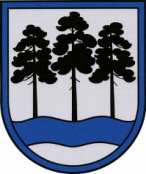 OGRES  NOVADA  PAŠVALDĪBAReģ.Nr.90000024455, Brīvības iela 33, Ogre, Ogres nov., LV-5001tālrunis 65071160, fakss 65071161, e-pasts: ogredome@ogresnovads.lv, www.ogresnovads.lv OGRES NOVADA PAŠVALDĪBAS DOMES ĀRKĀRTAS SĒDES PROTOKOLA IZRAKSTS1.§Par grozījumiem “Ogres novada attīstības programmas 2014. – 2020.gadam” III daļas Rīcības un investīciju plānā 2014. – 2017.gadam	Saskaņā ar Ministru kabineta 2016.gada 24.maija noteikumiem Nr.323 “Dalības programmas “Izaugsme un nodarbinātība” 8.1.2.specifiskā atbalsta mērķa “Uzlabot vispārējās izglītības iestāžu mācību vidi” (turpmāk – SAM 8.1.2) īstenošanas noteikumi”, 2016.gada 5.augusta Izglītības un zinātnes ministrijas vēstuli Nr.01-14e/3244, kā arī Ogres novada pašvaldības domes 2016.gada 25.augusta lēmumu “Par “Ogres novada attīstības programmas 2014. – 2020.gadam” III daļas Rīcības un investīciju plāna 2014. – 2017.gadam aktualizāciju” (protokols Nr.13, 17.§) 2016.gada 30.augustā Ogres novada pašvaldība iesniedza Izglītības un zinātnes ministrijā projekta ideju “Uzlabot vispārējās izglītības iestāžu mācību vidi Ogres novadā” (turpmāk – projekta ideja) SAM 8.1.2. ietvaros. Izglītības un zinātnes ministrija atbildes vēstulē (reģ. 13.10.2016 Nr.2-1.4.1/6044) (turpmāk – IZM vēstule) Ogres novada pašvaldībai aicina Ogres novada pašvaldību veikt šādus precizējumus projekta idejā: precizēt projekta idejas 3.sadaļu, tajā ietverot izvērtējumu par visu Ogres novada pašvaldībā esošo vispārējās izglītības iestāžu maksimālo kapacitāti pret šobrīd esošo audzēkņu skaitu, izglītības infrastruktūras/ēku noslodzi izglītības procesa nodrošināšanai;precizēt projekta idejas 5.sadaļu, sniedzot papildus informāciju, kas pamato Ogres 1.vidusskolas pilnas pabeigtības nodrošināšanu atbilstoši MK noteikumu anotācijā noteiktajām prasībām, ka pilnu pabeigtību attiecina uz vispārējās izglītības iestādi vai noteiktu klašu grupu (piemēram 1.-6.klase, 7.-9.klase, 7.-12.klase), atsevišķu vispārējās izglītības iestādes korpusu vai stāvu. Ja tiek nodrošināta iestādes pilnas pabeigtība atsevišķā ēkas korpusā vai stāvā, vai arī noteiktās klašu grupās, tad ieguldījumi papildus var tikt paredzēti arī citās attiecīgās izglītības iestādes telpās, kas neatrodas attiecīgajā korpusā vai stāvā. Vispārējās izglītības iestādes pilna pabeigtība var tikt nodrošināta ieguldījumus kombinējot ar ieguldījumiem, kas finansēti no citiem finanšu avotiem vai arī ņemot vērā līdz specifiskā atbalsta projekta īstenošanai veiktos ieguldījumus;ievērojot MK noteikumu 26.2.1.apakšpunktā noteiktās prasības, ka jaunas ēkas (tai skaitā ēkas piebūves) būvniecība atbalstāma, ja pašvaldības attīstības programmā ir pamatota nepieciešamība – izglītojamo skaita palielinājums un esošās infrastruktūras nepietiekamība, tādejādi nodrošinot papildu klašu telpu izveidi, kā arī ņemot vērā šajā ēkas daļā izmantošanas nolūku, kas attiecināms uz reģionālo metodisko centru, lūdzam no projekta attiecināmajām izmaksām svītrot Ogres 1.vidusskolas piebūves (multifunkcionālas zāles) būvniecības izmaksas;precizēt projekta idejas 7.3.sadaļu, un nepieciešamības gadījumā arī citas sadaļas, sniedzot skaidrojumu darbības „Izglītības iestādes sporta infrastruktūras būvniecība” Ogres Valsts ģimnāzijai atbilstību MK noteikumu 26.2.7.apakšpunkta un 29.punkta prasībām, ka atbalstāma ir sporta laukuma pārbūve un atjaunošana, ja tas nepieciešams vairākām izglītības iestādēm (vai tās apvienotas pēc 2013. gada 1. septembra) vai vispārējās izglītības iestādei ar audzēkņu skaitu, lielāku par 1000. Nepieciešamības gadījumā svītrot minēto projekta darbību, vai tās īstenošanai paredzētās izmaksas paredzēt kā neattiecināmas;precizēt projekta idejas 7.3.sadaļu, sniedzot skaidrojumu par darbību „Dabaszinātņu (fizika, ķīmija, bioloģija) un matemātikas kabinetu iekārtošana” atbilstību MK noteikumu 26.3.punkta prasībām, ka atbalstāma jaunu dabaszinātņu (fizika, ķīmija, bioloģija) un matemātikas kabinetu iekārtošana pamatizglītības programmas īstenošanai (7.–9. klase) un jaunu dabaszinātņu (fizika, ķīmija, bioloģija) un matemātikas kabinetu iekārtošana vispārējās vidējās izglītības programmas īstenošanai (10.–12. klase), ja, palielinoties izglītojamo skaitam, ir pamatota minēto kabinetu nepietiekamība, tai skaitā jaunas izglītības iestādes ēkas vai ēkas piebūves būvniecības vai vispārējās izglītības iestādes reorganizācijas gadījumā, vai ja vispārējās vidējās izglītības iestāde izveidota reorganizācijas rezultātā;precizēt projekta idejas 7.3.sadaļu, sniedzot detalizētāku aprakstu par specifiskā atbalsta projekta ietvaros plānotajām ieguldījumiem atbalstāmo darbību „Dabaszinātņu (fizika, ķīmija, bioloģija) un matemātikas kabinetu iekārtošana” un „Informācijas un komunikāciju tehnoloģiju risinājumu ieviešana un aprīkojuma iegāde” darbību ietvaros;precizēt projekta idejas 7.1.sadaļu, norādot informāciju par infrastruktūras, kurā paredzēta 8.1.2.specifiskā atbalsta mērķa ieguldījumu veikšana, atbilstību MK noteikumu 53.punkta prasībām;ņemot vērā, ka specifiskā atbalsta projekta ietvaros tiek paredzēta ēkas pārbūve, tai skaitā iespējama arī daļēja ēkas demontāža, kurā ir veikti Klimata pārmaiņu finanšu instrumenta projekta (finansējuma saņēmējs Ogres tehnikums) ieguldījumi, lūdzam papildināt projekta ideju ar aprakstu par iespējamiem sarežģījumiem (un to novēršanas vai mazināšanas pasākumiem), kas var rasties specifiskā atbalsta projekta īstenošanā un rezultātu ilgtspējas nodrošināšanā;ņemot vērā MK noteikumu 2.punktā minēto specifiskā atbalsta mērķi – izglītības infrastruktūras attīstība, lai sekmētu plānoto kompetenču pieejā balstītā vispārējās izglītības satura pakāpenisku ieviešanu, kas, tai skaitā, paredz digitālās kompetences iegūšanu, datorikas mācību saturu apgūstot integrēti citos mācību priekšmetos moduļu veidā, lūdzam precizēt projekta ideju, stacionāro datorklašu vai informātikas kabinetu aprīkošanas vietā paredzot datortehnikas risinājumus, kas nodrošina iespēju mācību procesā tos izmantot integrēti.Ogres novada pašvaldība veica atbilstošus precizējumus projekta idejā. Izvērtējot IZM vēstules 8.komentāru, Ogres novada pašvaldība veica ēkas Meža 13, Ogrē tehnisko apsekošanu un saņēma sertificēta būvinženiera un arhitekta atzinumu, no kā izriet, ka:ēkas Meža 13, Ogrē nolietojums ir 35%;ēkas tehniskās iekārtas ir nolietotas vai nav izbūvētas atbilstoši pašreiz spēkā esošajiem normatīviem;piebraucamie ceļi pie ēkas ir stipri nolietoti (50%), bedraini;nav drenāžas sistēmas, kā rezultātā tiek bojāti ēkas pamati (30%);mācību korpusa jumta galos skārda apmales izbūvētas nepareizi;kāpnes ieejai pagalmā ir sliktā stāvoklī (50%);atbalstsiena un pakāpieni izdrupuši;nolietotas un deformētas metāla margas;ugunsdzēsības kāpnes ir nepareizi izbūvētas un nav ekspluatējamas;konstrukciju un materiālu ugunsizturība – 50%;mācību korpusa jumtam nav drošības margu;grīdu nolietojums – 30-70%;vienstāva korpusā daļa betona grīdas ir nosēdusies, sagruvusi;pagrabā zem zāles visa grīda ir nosēdusies un zaudējusi nestspēju;sporta zāles dēļu grīda ir nolietota. Ogres novada pašvaldība izvērtēja riskus saistībā ar Klimata pārmaiņu instrumenta projekta iespējamām neatbilstībām un konstatēja, ka:siltinājuma apdare ir mehāniski bojāta. Siltinājuma kārtā ir 2-3 mm plaisas;ārsienu hermetizāciju nodrošina siltumizolācijas un apdares kārtas, to sadurvietas, īpaši ailēs, izpildītas nekvalitatīvi; logu ailām daudzviet nav veikta apdare un nav uzstādītas palodzes; mācību korpusa augšējā stāvā ir iebūvēta siltumtrase, kas šķērso telpas pie griestiem, kā arī kāpņu telpas zem logiem;siltumtrase ir veidota, neievērojot normatīvus;citi defekti, kā rezultātā projektam ir iespējamas neatbilstības un neattiecināmās izmaksas gan neatbilstošas būvniecības, gan, sākot ekspluatēt ēku, iespējami nesasniedzamo projekta rezultātu dēļ.Ogres novada pašvaldība ir saņēmusi Vides aizsardzības un reģionālās attīstības ministrijas, kuras pārraudzībā ir Vides investīciju fonds – Klimata pārmaiņu instrumenta projektu līdzfinansētājs, vēstuli (reģ.10.10.2016. Nr.2-1.4.1/5970), kurā norādīts, ka saistības attiecībā uz neatbilstībām, kas radušās pirms Klimata pārmaiņu instrumenta līguma grozījumiem, kas var saistīties ar ēkas Meža 13, Ogrē pārņemšanu no Izglītības un zinātnes ministrijas Ogres novada pašvaldībai, nav nododamas Ogres novada pašvaldībai. Savukārt Izglītības un zinātnes ministrija vēstulē (reģ.18.10.2016. Nr.2-1.4.1/6154) aicina sadarboties Ogres novada pašvaldību, izstrādājot grozījumu priekšlikumu Klimata pārmaiņu instrumenta līgumā, un nodrošināt, ka papildus nerodas izmaksas un zaudējumi Ogres tehnikumam. Klimata pārmaiņu instrumenta līgums nosaka, ka projekta pēcieviešanas uzraudzības periodā nedrīkst tikt mainīts ēkas izmantošanas mērķis, proti, profesionāli tehniskās izglītības nodrošināšana, kā arī jānodrošina Klimata pārmaiņu instrumenta projekta rezultāti. Tas nozīmē, ka ēku Meža 13, Ogrē nedrīkst lietot vismaz līdz 2018.gada 17.aprīlim. Ogres novada pašvaldības Izglītības, kultūras un sporta pārvaldes dati (skatīt 1.pielikumā) liecina par bērnu skaita pieaugumu Ogrē, kā arī izglītības iestāžu telpu trūkumu. Jautājums par pieejamību pirmsskolas un vispārizglītojošajām izglītības iestādēm jārisina nekavējoties, lai nodrošinātu pieejamību kvalitatīvam izglītības pakalpojumam. Papildus iemesli, kāpēc Ogres Valsts ģimnāzijas izvietošana Meža 13, Ogrē ēkā nav atbalstāma:esošajā ēkā, neveicot pārbūves, nav iespējams nodrošināt pilnvērtīgu un kvalitatīvu mācību procesu. Pārbūvi var uzsākt tikai pēc 2018.gada 17.aprīļa;izglītības iestādes sporta zāles platība ir 150 m², kas, ievērojot higiēnas prasības izglītības iestādēs, neatbilst 2002.gada 27.decembra Ministru kabineta noteikumu “Higiēnas prasības izglītības iestādēm, kas īsteno vispārējās pamatizglītības, vispārējās vidējās izglītības, profesionālās pamatizglītības, arodizglītības vai profesionālās vidējās izglītības programmas” Nr. 610 24.4.apakšpunkta prasībām, proti, minimālā prasība viena izglītojamā vietai sporta zālē – 8m². Telpā vienlaicīgi var uzturēties 18 izglītojamie, kas nozīmē, ka Ogres Valsts ģimnāzijas vienas klases izglītojamie vienlaicīgi nevar piedalīties mācību stundā “Sports”;ēkas teritorijā nav iespējams izbūvēt stāvlaukumu;esošās ēkas plānojumā nav iespējams iekārtot multifunkcionālu metodisko centru, kam nepieciešama transformējama konferenču un semināru telpa, lasītava un bibliotēka, kurās jānodrošina ar mūsdienīgām tehnoloģijām;ēdamzona ir 33.6 m², kas liecina par to, ka nav iespējams nodrošināt ēdināšanu visiem izglītojamajiem ierobežotās telpas platības dēļ;esošā zāles (aula) platība ir 106 m², kas pieļauj vienlaicīgi iekārtot 132 sēdvietas, bet uzturēšanās var būt 331 cilvēkam. Iepriekš minētais nozīmē, ka izglītības iestādei ar 440 audzēkņiem un perspektīvā 500 skolēniem nav iespējas vienlaicīgi izmantot zāli kopējiem svinīgiem pasākumiem. Ņemot vērā tehniskās apsekošanas atzinumu, Ministru kabineta 2002.gada 27.decembra noteikumus Nr. 610 “Higiēnas prasības izglītības iestādēm, kas īsteno vispārējās pamatizglītības, vispārējās vidējās izglītības, profesionālās pamatizglītības, arodizglītības vai profesionālās vidējās izglītības programmas”, Ministru kabineta 2008.gada 21.jūlija noteikumus Nr.331 “Noteikumi par Latvijas būvnormatīvu LBN 208-08 “Publiskas ēkas un būves” un risku pārņemt Klimata pārmaiņu instrumenta projekta neatbilstības un neattiecināmās izmaksas saistībās, ir lietderīgi kā riska mazināšanas pasākumu pieņemt Ogres novada pašvaldības domes lēmumu par jaunas izglītības iestādes būvniecību Ogres novada ģimnāzijas vajadzībām SAM 8.1.2. ietvaros, veicot nepieciešamos grozījumus “Ogres novada attīstības programmas 2014. – 2020.gadam” III daļas Rīcības un investīciju plānā 2014. – 2017.gadam un projekta idejā.Pamatojoties uz iepriekš minēto, kā arī likuma „Par pašvaldībām” 21.panta pirmās daļas 3.punktu un Ministru kabineta 2014.gada 14.oktobra noteikumu Nr.628 “Noteikumi par pašvaldību teritorijas attīstības plānošanas dokumentiem” 73.punktu,balsojot: PAR – 12 balsis (A.Mangulis, I.Tamane, I.Vecziediņa, M.Legzdiņš, S.Kirhnere, J.Laizāns, L.Strelkova, R.Javoišs, D.Širovs, V.Gaile, E.Bartkevičs, E.Dzelzītis), PRET - nav, ATTURAS – nav,Ogres novada pašvaldības dome NOLEMJ:Izdarīt grozījumus “Ogres novada attīstības programmas 2014. – 2020.gadam” III daļas Rīcības un investīciju plāna 2014. – 2017.gadam (apstiprināts ar Ogres novada pašvaldības domes 22.01.2015. lēmumu, (protokols Nr.1; 1.§)), izsakot tā 3.pielikumu Pašvaldības attīstības programmas investīciju plāna darbības programmas “Izaugsme un nodarbinātība” 8.1.2. specifiskā atbalsta mērķa “Uzlabot vispārējās izglītības iestāžu mācību vidi” projekta ideja” jaunā redakcijā (2.pielikumā uz 26 lapām).Uzdot Ogres novada pašvaldības centrālās administrācijas “Ogres novada pašvaldība” Attīstības departamenta Projektu vadības nodaļas vadītājai Aijai Romanovskai nodrošināt precizētās projekta idejas iesniegšanu Izglītības un zinātnes ministrijā 2016.gada 4.novembrī.Uzdot Ogres novada pašvaldības centrālās administrācijas “Ogres novada pašvaldība” Sabiedrisko attiecību nodaļas vadītājam Nikolajam Sapožņikovam publicēt informāciju par aktualizēto Ogres novada attīstības programmas 2014.-2020.gadam III daļas Rīcības un investīciju plānu 2014. – 2017.gadam mājas lapā www.ogresnovads.lv un laikrakstā „Ogrēnietis” piecu darbdienu laikā pēc lēmuma stāšanās spēkā.Uzdot Ogres novada pašvaldības centrālās administrācijas “Ogres novada pašvaldība” Attīstības departamenta direktoram Kasparam Klucim nodrošināt programmas aktualizācijas ievietošanu Teritorijas attīstības plānošanas informācijas sistēmā piecu darbdienu laikā pēc lēmuma stāšanās spēkā.Kontroli par lēmuma izpildi uzdot Ogres novada Domes priekšsēdētāja vietniecei Izglītības, kultūras un veselības lietu jautājumos Inetai Tamanei.(Sēdes vadītāja,domes priekšsēdētāja A.Manguļa paraksts)Lēmums stājas spēkā 04.11.2016.Ogrē, Brīvības ielā 33Nr.172016.gada 3.novembrī